UEL OFFICIAL VISIT REQUEST FORM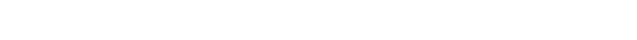 The UEL International Relations Office is responsible for coordinating official visits by internationalrepresentatives to campus.If you would like to schedule a visit to UEL, please complete the form below, providing as muchdetail as possible. The information will help us assess your request, and if approved, it will help usorganize and manage your visit. Please submit the completed form to the International Office at least 30days prior to the date of the prospective visit. Your request will be given careful consideration based onthe information you provide on the form. We will advise the Main Contact/Delegation Leader once adecision is made with regard to your proposed visit, and if approved, further information will then berequested. The International Office will endeavour to respond to your request within ten working days.Institution/Organization Name:Main Contact/Delegation LeaderName:Address:Phone:Email:Website:VISIT DETAILSProposed Start Date:Proposed End Date:Name(s) and Titles of Delegation Members:1.2.3.4.Have you or other members of your delegation visited UEL in the past? If yes, who,when, and for what purpose?Does your institution have a previous relationship with UEL? If yes, what is thatrelationship?What is/are the main objective(s) of your visit (please link these to particular fields or disciplines ofstudy):1.2.3.4.Additional Comments:By email or Fax:	By Mail:International Relations Office	International Relations OfficeEmail: phonghtqt@uel.edu.vn	University of Economics and Law.Tel: (84)(8)3-724-4555 (Ext: 6361,6365)	Quarter 3, Linh Xuan Ward, Thu Duc District, Ho Chi 	Minh Person(s) (or titles) you would like to meet with while on campus:Person(s) (or titles) you would like to meet with while on campus:1.4.2.5.3.6.